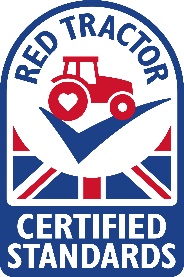 Dairy Health PlanNote: a separate sheep supplement is available.  If the plan is used for Dairy, beef and sheep, the plans below must cover all cattle and sheep.1. BiosecurityBiosecurity measures must be farm-specific, relevant and proportionate to the health risks. 2. Infectious Disease and VaccinationsUse the blank rows to indicate other conditions that are relevant to the farm (eg calf pneumonia, Blue Tongue, salmonella, husk, ringworm)Status: F - free, U - currently unknown, action required, V - vaccinated, T - being tested, M- being monitored, P - present, N - no action3. Parasite ControlUse the blank rows to include any other parasites that are relevant to the farm4. Footcare and Lameness ManagementMobility Scoring Routine Measures taken for Prevention, Control and Treatment of Foot Problems (e.g. examination, trimming, foot-bathing)Use the blank rows to include other conditions that are relevant to the farm.5. MastitisDescribe method (s) of detection:Actions taken in treatment of clinical mastitis cases:Please indicate details for any specific conditions being tackled.6. Management of Drying OffProcedures for drying off cows: Please indicate if different actions are taken for different groups (e.g. high SCC cows)7.  Metabolic DisordersUse the blank rows to include other conditions that are relevant to the farm.8. Calving Procedures & Colostrum PolicyManagement of milk from cows under statutory withdrawal for veterinary medicines9. Husbandry ProceduresUse the blank rows to include other routine operations supplied to the herd.Persons undertaking veterinary related tasks must be suitable, experienced and/or trained, details of which must be recorded in Training Records.10. Identifying Treated AnimalsDescribe the means used for identification (for all ages and species covered by the plan):11. Pain Relief – all pain relief must be recorded in the medicine records12.Actions for Dealing with Confirmed TB Reactors in the Milking HerdA suggested policy is provided below (further detail can be found on the TBHub website and via the TB Advisory Service) – if necessary, amend with any additional or farm-specific actions:Isolate confirmed reactor animal(s) as soon as diagnosed by the veterinary surgeon pending their removal from the farm.Clearly identify reactor animals (e.g. with marker spray, tail tapes).Milk reactor animals last and thoroughly clean equipment after use.Discard milk from reactors completely - exclude from bulk tank and do not feed to calves.If disposing of milk via direct land spreading, apply a grazing interval - minimum 6 months recommended.Other actions taken:Actions taken with Downer Cows – When is vet notified?Euthanasia decision treeHobbles/Shackles policy – Where is the date/reason for application notedWhat frequency are checks made to ensure not causing sores on legs/udderWhen is vet notifiedEuthanasia decision treeEuthanasia/ on-farm killingDocument the methods used and names of who carries out euthanasia.Methods of Disposal:16 Other Disease and Management ProblemsFarm NameVeterinary Practice DetailsType and number of Livestock covered by the planCowsHeifersYoungstock/ calvesStock bullsStore cattleFinished cattle(sheep)CowsHeifersYoungstock/ calvesStock bullsStore cattleFinished cattle(sheep)Names of persons who administer medicinesPlan completed byName:Role on farmPlan completed byVet Declaration:The information recorded within this health plan, is, to the best of my knowledge accurate and a true reflection of practices on the farm.  Signature: Date:Review – Vet Declaration:The information recorded within this health plan, is, to the best of my knowledge accurate and a true reflection of practices on the farm.  Signature: Date:Review – Vet Declaration:The information recorded within this health plan, is, to the best of my knowledge accurate and a true reflection of practices on the farm.  Signature: Date:Farm Specific MeasuresMeasures taken with incoming stock:Sourcing policyAscertaining disease statusPre-movement/purchase information from sellerAvoid / minimise mixing of stock (isolation period)Nominated Isolation Facility/AreaLocation of nominated Isolation facility or areaActions required, if any, to make the facility availableMeans of cleaning and disinfecting after useOther Measures:PeopleBuildingsEquipmentVehiclesFarm pets (worming)FencingDiseaseStatus*Test / Control Measure / VaccineTarget AnimalsFrequency/TimingJohne’s Disease(declaration to be made under NJMP)BVDLeptospirosisIBRTBNeosporaClostridial diseaseParasiteTests/ Control Measure / ProductTarget AnimalsFrequency/ TimingFlukeLungwormIntestinal WormsLiceFliesTicksName of persons with responsibility for footcare and lameness management (mobility scoring and/or trimming)Experience/ QualificationsFrequencyWhere recordedAction taken with Score 2 cowsScore 3 cows ConditionMeasureWhen / How Often /WhoProducts UsedDigital dermatitisControl:Treatment:Sole UlcersControl:Treatment:Foul in the footControl:Treatment:White line diseaseControl:Treatment:Control:Treatment:Control:Treatment:Routine preventative measuresUsed?Products usedPre-dipping		Yes/ NoPost-dippingYes/ NoCluster Spraying	Yes/ NoConditionMeasures TakenProducts UsedRoute of administrationWithdrawal Period(milk and meat)MilkMeatMilkMeatMilkMeatMilkMeatGroupMeasures TakenProducts UsedCriteria for use/ThresholdsWithdrawal Period(milk and meat)MilkMeatMilkMeatMilkMeatMilkMeatConditionPreventative MeasuresMeasure TakenIf affectedProducts UsedHypomagnesaemia(Staggers)Milk feverKetosisDisplaced abomasumUse of calving aidLocationUse of calving aidRope cleaning (frequency, temp of water, cleaning agent)Use of calving aidDisinfectant used on aid and ropesUse of calving aidCalving aid used only whenAverage time calf left with cowJohne’s positive cow – action at calvingColostrum QuantityColostrum Quality Colostrum TimeframeColostrum Method of feedingColostrum Alternative source (frozen, powdered etc)Type and age of stockTaskPerson*MethodAnaesthetic usedDisbuddingDehorningCastrationRemoval ofsupernumerary teatsFreeze brandingProcedure/injury/actionProduct usedRatePerson responsibleDisbudding/dehorningLamenessDifficult calvingAnimal TypeMethod UsedPerson who carries it outYoungstockAdult stockConditionPrevention/Treatment Measures (including products used and withdrawal periods)